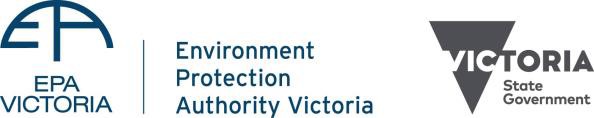 Request for Compliance or Enforcement ActionApplicant detailsApplicant detailsApplicant detailsApplicant detailsApplicant detailsApplicant detailsApplicant detailsApplicant detailsApplicant detailsApplicant detailsApplicant detailsApplicant detailsApplicant detailsConfirm who is making the applicationConfirm who is making the applicationConfirm who is making the applicationConfirm who is making the applicationConfirm who is making the applicationConfirm who is making the applicationConfirm who is making the applicationConfirm who is making the applicationConfirm who is making the applicationConfirm who is making the applicationConfirm who is making the applicationConfirm who is making the applicationConfirm who is making the applicationXIndividualIndividualIndividualIndividualX Authorised company representative(You must also complete the ‘Declaration for authorised representative’ in section 9)Authorised company representative(You must also complete the ‘Declaration for authorised representative’ in section 9)Authorised company representative(You must also complete the ‘Declaration for authorised representative’ in section 9)Authorised company representative(You must also complete the ‘Declaration for authorised representative’ in section 9)XOther authorised representative(You must also complete the ‘Declaration for authorised representative’ in section 9)Other authorised representative(You must also complete the ‘Declaration for authorised representative’ in section 9)Your personal detailsYour personal detailsYour personal detailsYour personal detailsYour personal detailsYour personal detailsYour personal detailsYour personal detailsYour personal detailsYour personal detailsYour personal detailsYour personal detailsYour personal detailsSurname:Surname:Surname:First name:First name:First name:Company name (if applicable):Company name (if applicable):Company name (if applicable):Company ACN (if applicable):Company ACN (if applicable):Company ACN (if applicable):Address of person / Company:Address of person / Company:Address of person / Company:Suburb:	Postcode:Suburb:	Postcode:Suburb:	Postcode:Suburb:	Postcode:Suburb:	Postcode:Suburb:	Postcode:Suburb:	Postcode:Suburb:	Postcode:Suburb:	Postcode:Suburb:	Postcode:Address for correspondence (if different to above):Address for correspondence (if different to above):Address for correspondence (if different to above):Email:Email:Email:Phone number:Phone number:Phone number:If you are representing the applicant, please provide your details belowIf you are representing the applicant, please provide your details belowIf you are representing the applicant, please provide your details belowIf you are representing the applicant, please provide your details belowIf you are representing the applicant, please provide your details belowIf you are representing the applicant, please provide your details belowIf you are representing the applicant, please provide your details belowIf you are representing the applicant, please provide your details belowIf you are representing the applicant, please provide your details belowIf you are representing the applicant, please provide your details belowIf you are representing the applicant, please provide your details belowIf you are representing the applicant, please provide your details belowIf you are representing the applicant, please provide your details belowOrganisation name (if applicable):Organisation name (if applicable):Organisation name (if applicable):Full name of representative:Full name of representative:Full name of representative:Address of person / Company:Address of person / Company:Address of person / Company:Suburb:	Postcode:Suburb:	Postcode:Suburb:	Postcode:Suburb:	Postcode:Suburb:	Postcode:Suburb:	Postcode:Suburb:	Postcode:Suburb:	Postcode:Suburb:	Postcode:Suburb:	Postcode:Address for correspondence (if different to above):Address for correspondence (if different to above):Address for correspondence (if different to above):Email:Email:Email:Phone number:Phone number:Phone number:Grounds for the request Grounds for the request Grounds for the request Grounds for the request Grounds for the request Grounds for the request Grounds for the request Grounds for the request Grounds for the request Grounds for the request Grounds for the request Grounds for the request Grounds for the request Are your interests affected by the contravention or non-compliance?Are your interests affected by the contravention or non-compliance?Are your interests affected by the contravention or non-compliance?Are your interests affected by the contravention or non-compliance?YesYesYesYesXNoNoNoXIf YES, you may apply directly to a Court for a civil remedy under Part 11.4 of the Act. You do not have to continue with this form. You may choose to continue to make a request. If you would like to continue, please explain how your interests are affected by the contravention or non-compliance? If YES, you may apply directly to a Court for a civil remedy under Part 11.4 of the Act. You do not have to continue with this form. You may choose to continue to make a request. If you would like to continue, please explain how your interests are affected by the contravention or non-compliance? If YES, you may apply directly to a Court for a civil remedy under Part 11.4 of the Act. You do not have to continue with this form. You may choose to continue to make a request. If you would like to continue, please explain how your interests are affected by the contravention or non-compliance? If YES, you may apply directly to a Court for a civil remedy under Part 11.4 of the Act. You do not have to continue with this form. You may choose to continue to make a request. If you would like to continue, please explain how your interests are affected by the contravention or non-compliance? If YES, you may apply directly to a Court for a civil remedy under Part 11.4 of the Act. You do not have to continue with this form. You may choose to continue to make a request. If you would like to continue, please explain how your interests are affected by the contravention or non-compliance? If YES, you may apply directly to a Court for a civil remedy under Part 11.4 of the Act. You do not have to continue with this form. You may choose to continue to make a request. If you would like to continue, please explain how your interests are affected by the contravention or non-compliance? If YES, you may apply directly to a Court for a civil remedy under Part 11.4 of the Act. You do not have to continue with this form. You may choose to continue to make a request. If you would like to continue, please explain how your interests are affected by the contravention or non-compliance? If YES, you may apply directly to a Court for a civil remedy under Part 11.4 of the Act. You do not have to continue with this form. You may choose to continue to make a request. If you would like to continue, please explain how your interests are affected by the contravention or non-compliance? If YES, you may apply directly to a Court for a civil remedy under Part 11.4 of the Act. You do not have to continue with this form. You may choose to continue to make a request. If you would like to continue, please explain how your interests are affected by the contravention or non-compliance? If YES, you may apply directly to a Court for a civil remedy under Part 11.4 of the Act. You do not have to continue with this form. You may choose to continue to make a request. If you would like to continue, please explain how your interests are affected by the contravention or non-compliance? If YES, you may apply directly to a Court for a civil remedy under Part 11.4 of the Act. You do not have to continue with this form. You may choose to continue to make a request. If you would like to continue, please explain how your interests are affected by the contravention or non-compliance? If YES, you may apply directly to a Court for a civil remedy under Part 11.4 of the Act. You do not have to continue with this form. You may choose to continue to make a request. If you would like to continue, please explain how your interests are affected by the contravention or non-compliance? If YES, you may apply directly to a Court for a civil remedy under Part 11.4 of the Act. You do not have to continue with this form. You may choose to continue to make a request. If you would like to continue, please explain how your interests are affected by the contravention or non-compliance? If NO, you must continue with this form to make a request to the EPA to take compliance and enforcement action before you apply to a Court for a civil remedy. Please outline why you are making this request to the EPA, including details of your interests or any other details you wish to provide to the EPA, in relation to the contravention or non-compliance. If NO, you must continue with this form to make a request to the EPA to take compliance and enforcement action before you apply to a Court for a civil remedy. Please outline why you are making this request to the EPA, including details of your interests or any other details you wish to provide to the EPA, in relation to the contravention or non-compliance. If NO, you must continue with this form to make a request to the EPA to take compliance and enforcement action before you apply to a Court for a civil remedy. Please outline why you are making this request to the EPA, including details of your interests or any other details you wish to provide to the EPA, in relation to the contravention or non-compliance. If NO, you must continue with this form to make a request to the EPA to take compliance and enforcement action before you apply to a Court for a civil remedy. Please outline why you are making this request to the EPA, including details of your interests or any other details you wish to provide to the EPA, in relation to the contravention or non-compliance. If NO, you must continue with this form to make a request to the EPA to take compliance and enforcement action before you apply to a Court for a civil remedy. Please outline why you are making this request to the EPA, including details of your interests or any other details you wish to provide to the EPA, in relation to the contravention or non-compliance. If NO, you must continue with this form to make a request to the EPA to take compliance and enforcement action before you apply to a Court for a civil remedy. Please outline why you are making this request to the EPA, including details of your interests or any other details you wish to provide to the EPA, in relation to the contravention or non-compliance. If NO, you must continue with this form to make a request to the EPA to take compliance and enforcement action before you apply to a Court for a civil remedy. Please outline why you are making this request to the EPA, including details of your interests or any other details you wish to provide to the EPA, in relation to the contravention or non-compliance. If NO, you must continue with this form to make a request to the EPA to take compliance and enforcement action before you apply to a Court for a civil remedy. Please outline why you are making this request to the EPA, including details of your interests or any other details you wish to provide to the EPA, in relation to the contravention or non-compliance. If NO, you must continue with this form to make a request to the EPA to take compliance and enforcement action before you apply to a Court for a civil remedy. Please outline why you are making this request to the EPA, including details of your interests or any other details you wish to provide to the EPA, in relation to the contravention or non-compliance. If NO, you must continue with this form to make a request to the EPA to take compliance and enforcement action before you apply to a Court for a civil remedy. Please outline why you are making this request to the EPA, including details of your interests or any other details you wish to provide to the EPA, in relation to the contravention or non-compliance. If NO, you must continue with this form to make a request to the EPA to take compliance and enforcement action before you apply to a Court for a civil remedy. Please outline why you are making this request to the EPA, including details of your interests or any other details you wish to provide to the EPA, in relation to the contravention or non-compliance. If NO, you must continue with this form to make a request to the EPA to take compliance and enforcement action before you apply to a Court for a civil remedy. Please outline why you are making this request to the EPA, including details of your interests or any other details you wish to provide to the EPA, in relation to the contravention or non-compliance. If NO, you must continue with this form to make a request to the EPA to take compliance and enforcement action before you apply to a Court for a civil remedy. Please outline why you are making this request to the EPA, including details of your interests or any other details you wish to provide to the EPA, in relation to the contravention or non-compliance. Details of the contravention or non-complianceDetails of the contravention or non-complianceDetails of the contravention or non-complianceDetails of the contravention or non-complianceDetails of the contravention or non-complianceDetails of the contravention or non-complianceDetails of the contravention or non-complianceDetails of the contravention or non-complianceDetails of the contravention or non-complianceDetails of the contravention or non-complianceDetails of the contravention or non-complianceDetails of the contravention or non-complianceDetails of the contravention or non-complianceWho is the individual or company alleged to have contravened the Act or a permission?Who is the individual or company alleged to have contravened the Act or a permission?What is the permission ID? (if applicable)What is the permission ID? (if applicable)What section of the Act do you allege that the individual or company is contravening or not complying with?What section of the Act do you allege that the individual or company is contravening or not complying with?What permission condition do you allege that the individual or company is not complying with? (if applicable)What permission condition do you allege that the individual or company is not complying with? (if applicable)Address or location of the contravention or non-compliance:Address or location of the contravention or non-compliance:Suburb:	                                            Postcode:Suburb:	                                            Postcode:Suburb:	                                            Postcode:Suburb:	                                            Postcode:Suburb:	                                            Postcode:Suburb:	                                            Postcode:Suburb:	                                            Postcode:Suburb:	                                            Postcode:Suburb:	                                            Postcode:Suburb:	                                            Postcode:Suburb:	                                            Postcode:  Describe the nature of the contravention or non-compliance and any evidence to demonstrate this:  Describe the nature of the contravention or non-compliance and any evidence to demonstrate this:  Describe the nature of the contravention or non-compliance and any evidence to demonstrate this:  Describe the nature of the contravention or non-compliance and any evidence to demonstrate this:  Describe the nature of the contravention or non-compliance and any evidence to demonstrate this:  Describe the nature of the contravention or non-compliance and any evidence to demonstrate this:  Describe the nature of the contravention or non-compliance and any evidence to demonstrate this:  Describe the nature of the contravention or non-compliance and any evidence to demonstrate this:  Describe the nature of the contravention or non-compliance and any evidence to demonstrate this:  Describe the nature of the contravention or non-compliance and any evidence to demonstrate this:  Describe the nature of the contravention or non-compliance and any evidence to demonstrate this:  Describe the nature of the contravention or non-compliance and any evidence to demonstrate this:  Describe the nature of the contravention or non-compliance and any evidence to demonstrate this:If you would like to request that EPA helps to facilitate a resolution to this matter, please provide details belowIf you would like to request that EPA helps to facilitate a resolution to this matter, please provide details belowIf you would like to request that EPA helps to facilitate a resolution to this matter, please provide details belowIf you would like to request that EPA helps to facilitate a resolution to this matter, please provide details belowIf you would like to request that EPA helps to facilitate a resolution to this matter, please provide details belowIf you would like to request that EPA helps to facilitate a resolution to this matter, please provide details belowIf you would like to request that EPA helps to facilitate a resolution to this matter, please provide details belowIf you would like to request that EPA helps to facilitate a resolution to this matter, please provide details belowIf you would like to request that EPA helps to facilitate a resolution to this matter, please provide details belowIf you would like to request that EPA helps to facilitate a resolution to this matter, please provide details belowIf you would like to request that EPA helps to facilitate a resolution to this matter, please provide details belowIf you would like to request that EPA helps to facilitate a resolution to this matter, please provide details belowIf you would like to request that EPA helps to facilitate a resolution to this matter, please provide details belowPlease provide any other information that may be relevant to this applicationPlease provide any other information that may be relevant to this applicationPlease provide any other information that may be relevant to this applicationPlease provide any other information that may be relevant to this applicationPlease provide any other information that may be relevant to this applicationPlease provide any other information that may be relevant to this applicationPlease provide any other information that may be relevant to this applicationPlease provide any other information that may be relevant to this applicationPlease provide any other information that may be relevant to this applicationPlease provide any other information that may be relevant to this applicationPlease provide any other information that may be relevant to this applicationPlease provide any other information that may be relevant to this applicationPlease provide any other information that may be relevant to this applicationAttach supporting document(s) (optional)Attach supporting document(s) (optional)Attach supporting document(s) (optional)Attach supporting document(s) (optional)Attach supporting document(s) (optional)Attach supporting document(s) (optional)Attach supporting document(s) (optional)Attach supporting document(s) (optional)Attach supporting document(s) (optional)Attach supporting document(s) (optional)Attach supporting document(s) (optional)Attach supporting document(s) (optional)Attach supporting document(s) (optional)Please attach any supporting documentation to this form.Please attach any supporting documentation to this form.Please attach any supporting documentation to this form.Please attach any supporting documentation to this form.Please attach any supporting documentation to this form.Please attach any supporting documentation to this form.Please attach any supporting documentation to this form.Please attach any supporting documentation to this form.Please attach any supporting documentation to this form.Please attach any supporting documentation to this form.Please attach any supporting documentation to this form.Please attach any supporting documentation to this form.Please attach any supporting documentation to this form.Privacy Collection NoticePrivacy Collection NoticePrivacy Collection NoticePrivacy Collection NoticePrivacy Collection NoticePrivacy Collection NoticePrivacy Collection NoticePrivacy Collection NoticePrivacy Collection NoticePrivacy Collection NoticePrivacy Collection NoticePrivacy Collection NoticePrivacy Collection NoticeEPA collects your information to identify who is seeking a third party civil remedy and for what reason. This information may be used to investigate and evaluate non-compliance or contravention of the Environment Protection Act 2017. Your information may be used to contact you for further detail about your application. It may also be used to initiate a conference between interested parties if you request and consent for EPA to do so. Additionally, if EPA proceeds with compliance or enforcement action related to your application, it may disclose your information as a part of any further action. EPA may also disclose your information to take action under section 463 of the Environment Protection Act 2017 for the provision of any false information. If you do not provide the information required by this form, including personal information, EPA may be unable to accept or process your application. You may contact EPA directly to request access to your personal information. EPA’s Privacy Policy may be viewed here: https://www.epa.vic.gov.au/epa-privacy-policy EPA collects your information to identify who is seeking a third party civil remedy and for what reason. This information may be used to investigate and evaluate non-compliance or contravention of the Environment Protection Act 2017. Your information may be used to contact you for further detail about your application. It may also be used to initiate a conference between interested parties if you request and consent for EPA to do so. Additionally, if EPA proceeds with compliance or enforcement action related to your application, it may disclose your information as a part of any further action. EPA may also disclose your information to take action under section 463 of the Environment Protection Act 2017 for the provision of any false information. If you do not provide the information required by this form, including personal information, EPA may be unable to accept or process your application. You may contact EPA directly to request access to your personal information. EPA’s Privacy Policy may be viewed here: https://www.epa.vic.gov.au/epa-privacy-policy EPA collects your information to identify who is seeking a third party civil remedy and for what reason. This information may be used to investigate and evaluate non-compliance or contravention of the Environment Protection Act 2017. Your information may be used to contact you for further detail about your application. It may also be used to initiate a conference between interested parties if you request and consent for EPA to do so. Additionally, if EPA proceeds with compliance or enforcement action related to your application, it may disclose your information as a part of any further action. EPA may also disclose your information to take action under section 463 of the Environment Protection Act 2017 for the provision of any false information. If you do not provide the information required by this form, including personal information, EPA may be unable to accept or process your application. You may contact EPA directly to request access to your personal information. EPA’s Privacy Policy may be viewed here: https://www.epa.vic.gov.au/epa-privacy-policy EPA collects your information to identify who is seeking a third party civil remedy and for what reason. This information may be used to investigate and evaluate non-compliance or contravention of the Environment Protection Act 2017. Your information may be used to contact you for further detail about your application. It may also be used to initiate a conference between interested parties if you request and consent for EPA to do so. Additionally, if EPA proceeds with compliance or enforcement action related to your application, it may disclose your information as a part of any further action. EPA may also disclose your information to take action under section 463 of the Environment Protection Act 2017 for the provision of any false information. If you do not provide the information required by this form, including personal information, EPA may be unable to accept or process your application. You may contact EPA directly to request access to your personal information. EPA’s Privacy Policy may be viewed here: https://www.epa.vic.gov.au/epa-privacy-policy EPA collects your information to identify who is seeking a third party civil remedy and for what reason. This information may be used to investigate and evaluate non-compliance or contravention of the Environment Protection Act 2017. Your information may be used to contact you for further detail about your application. It may also be used to initiate a conference between interested parties if you request and consent for EPA to do so. Additionally, if EPA proceeds with compliance or enforcement action related to your application, it may disclose your information as a part of any further action. EPA may also disclose your information to take action under section 463 of the Environment Protection Act 2017 for the provision of any false information. If you do not provide the information required by this form, including personal information, EPA may be unable to accept or process your application. You may contact EPA directly to request access to your personal information. EPA’s Privacy Policy may be viewed here: https://www.epa.vic.gov.au/epa-privacy-policy EPA collects your information to identify who is seeking a third party civil remedy and for what reason. This information may be used to investigate and evaluate non-compliance or contravention of the Environment Protection Act 2017. Your information may be used to contact you for further detail about your application. It may also be used to initiate a conference between interested parties if you request and consent for EPA to do so. Additionally, if EPA proceeds with compliance or enforcement action related to your application, it may disclose your information as a part of any further action. EPA may also disclose your information to take action under section 463 of the Environment Protection Act 2017 for the provision of any false information. If you do not provide the information required by this form, including personal information, EPA may be unable to accept or process your application. You may contact EPA directly to request access to your personal information. EPA’s Privacy Policy may be viewed here: https://www.epa.vic.gov.au/epa-privacy-policy EPA collects your information to identify who is seeking a third party civil remedy and for what reason. This information may be used to investigate and evaluate non-compliance or contravention of the Environment Protection Act 2017. Your information may be used to contact you for further detail about your application. It may also be used to initiate a conference between interested parties if you request and consent for EPA to do so. Additionally, if EPA proceeds with compliance or enforcement action related to your application, it may disclose your information as a part of any further action. EPA may also disclose your information to take action under section 463 of the Environment Protection Act 2017 for the provision of any false information. If you do not provide the information required by this form, including personal information, EPA may be unable to accept or process your application. You may contact EPA directly to request access to your personal information. EPA’s Privacy Policy may be viewed here: https://www.epa.vic.gov.au/epa-privacy-policy EPA collects your information to identify who is seeking a third party civil remedy and for what reason. This information may be used to investigate and evaluate non-compliance or contravention of the Environment Protection Act 2017. Your information may be used to contact you for further detail about your application. It may also be used to initiate a conference between interested parties if you request and consent for EPA to do so. Additionally, if EPA proceeds with compliance or enforcement action related to your application, it may disclose your information as a part of any further action. EPA may also disclose your information to take action under section 463 of the Environment Protection Act 2017 for the provision of any false information. If you do not provide the information required by this form, including personal information, EPA may be unable to accept or process your application. You may contact EPA directly to request access to your personal information. EPA’s Privacy Policy may be viewed here: https://www.epa.vic.gov.au/epa-privacy-policy EPA collects your information to identify who is seeking a third party civil remedy and for what reason. This information may be used to investigate and evaluate non-compliance or contravention of the Environment Protection Act 2017. Your information may be used to contact you for further detail about your application. It may also be used to initiate a conference between interested parties if you request and consent for EPA to do so. Additionally, if EPA proceeds with compliance or enforcement action related to your application, it may disclose your information as a part of any further action. EPA may also disclose your information to take action under section 463 of the Environment Protection Act 2017 for the provision of any false information. If you do not provide the information required by this form, including personal information, EPA may be unable to accept or process your application. You may contact EPA directly to request access to your personal information. EPA’s Privacy Policy may be viewed here: https://www.epa.vic.gov.au/epa-privacy-policy EPA collects your information to identify who is seeking a third party civil remedy and for what reason. This information may be used to investigate and evaluate non-compliance or contravention of the Environment Protection Act 2017. Your information may be used to contact you for further detail about your application. It may also be used to initiate a conference between interested parties if you request and consent for EPA to do so. Additionally, if EPA proceeds with compliance or enforcement action related to your application, it may disclose your information as a part of any further action. EPA may also disclose your information to take action under section 463 of the Environment Protection Act 2017 for the provision of any false information. If you do not provide the information required by this form, including personal information, EPA may be unable to accept or process your application. You may contact EPA directly to request access to your personal information. EPA’s Privacy Policy may be viewed here: https://www.epa.vic.gov.au/epa-privacy-policy EPA collects your information to identify who is seeking a third party civil remedy and for what reason. This information may be used to investigate and evaluate non-compliance or contravention of the Environment Protection Act 2017. Your information may be used to contact you for further detail about your application. It may also be used to initiate a conference between interested parties if you request and consent for EPA to do so. Additionally, if EPA proceeds with compliance or enforcement action related to your application, it may disclose your information as a part of any further action. EPA may also disclose your information to take action under section 463 of the Environment Protection Act 2017 for the provision of any false information. If you do not provide the information required by this form, including personal information, EPA may be unable to accept or process your application. You may contact EPA directly to request access to your personal information. EPA’s Privacy Policy may be viewed here: https://www.epa.vic.gov.au/epa-privacy-policy EPA collects your information to identify who is seeking a third party civil remedy and for what reason. This information may be used to investigate and evaluate non-compliance or contravention of the Environment Protection Act 2017. Your information may be used to contact you for further detail about your application. It may also be used to initiate a conference between interested parties if you request and consent for EPA to do so. Additionally, if EPA proceeds with compliance or enforcement action related to your application, it may disclose your information as a part of any further action. EPA may also disclose your information to take action under section 463 of the Environment Protection Act 2017 for the provision of any false information. If you do not provide the information required by this form, including personal information, EPA may be unable to accept or process your application. You may contact EPA directly to request access to your personal information. EPA’s Privacy Policy may be viewed here: https://www.epa.vic.gov.au/epa-privacy-policy EPA collects your information to identify who is seeking a third party civil remedy and for what reason. This information may be used to investigate and evaluate non-compliance or contravention of the Environment Protection Act 2017. Your information may be used to contact you for further detail about your application. It may also be used to initiate a conference between interested parties if you request and consent for EPA to do so. Additionally, if EPA proceeds with compliance or enforcement action related to your application, it may disclose your information as a part of any further action. EPA may also disclose your information to take action under section 463 of the Environment Protection Act 2017 for the provision of any false information. If you do not provide the information required by this form, including personal information, EPA may be unable to accept or process your application. You may contact EPA directly to request access to your personal information. EPA’s Privacy Policy may be viewed here: https://www.epa.vic.gov.au/epa-privacy-policy Declaration detailsDeclaration detailsDeclaration detailsDeclaration detailsDeclaration detailsDeclaration detailsDeclaration detailsDeclaration detailsDeclaration detailsDeclaration detailsDeclaration detailsDeclaration detailsDeclaration detailsI declare that the information that I have supplied in this application, and any attachments, are true and correct to the best of my knowledge.I understand that is an offence under section 463 of the Environment Protection Act 2017 to provide false or misleading information to the EPA in support of this request.I declare that the information that I have supplied in this application, and any attachments, are true and correct to the best of my knowledge.I understand that is an offence under section 463 of the Environment Protection Act 2017 to provide false or misleading information to the EPA in support of this request.I declare that the information that I have supplied in this application, and any attachments, are true and correct to the best of my knowledge.I understand that is an offence under section 463 of the Environment Protection Act 2017 to provide false or misleading information to the EPA in support of this request.I declare that the information that I have supplied in this application, and any attachments, are true and correct to the best of my knowledge.I understand that is an offence under section 463 of the Environment Protection Act 2017 to provide false or misleading information to the EPA in support of this request.I declare that the information that I have supplied in this application, and any attachments, are true and correct to the best of my knowledge.I understand that is an offence under section 463 of the Environment Protection Act 2017 to provide false or misleading information to the EPA in support of this request.I declare that the information that I have supplied in this application, and any attachments, are true and correct to the best of my knowledge.I understand that is an offence under section 463 of the Environment Protection Act 2017 to provide false or misleading information to the EPA in support of this request.I declare that the information that I have supplied in this application, and any attachments, are true and correct to the best of my knowledge.I understand that is an offence under section 463 of the Environment Protection Act 2017 to provide false or misleading information to the EPA in support of this request.Signature of applicant: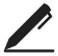 Signature of applicant:Signature of applicant:Signature of applicant:Signature of applicant:Signature of applicant:I declare that the information that I have supplied in this application, and any attachments, are true and correct to the best of my knowledge.I understand that is an offence under section 463 of the Environment Protection Act 2017 to provide false or misleading information to the EPA in support of this request.I declare that the information that I have supplied in this application, and any attachments, are true and correct to the best of my knowledge.I understand that is an offence under section 463 of the Environment Protection Act 2017 to provide false or misleading information to the EPA in support of this request.I declare that the information that I have supplied in this application, and any attachments, are true and correct to the best of my knowledge.I understand that is an offence under section 463 of the Environment Protection Act 2017 to provide false or misleading information to the EPA in support of this request.I declare that the information that I have supplied in this application, and any attachments, are true and correct to the best of my knowledge.I understand that is an offence under section 463 of the Environment Protection Act 2017 to provide false or misleading information to the EPA in support of this request.I declare that the information that I have supplied in this application, and any attachments, are true and correct to the best of my knowledge.I understand that is an offence under section 463 of the Environment Protection Act 2017 to provide false or misleading information to the EPA in support of this request.I declare that the information that I have supplied in this application, and any attachments, are true and correct to the best of my knowledge.I understand that is an offence under section 463 of the Environment Protection Act 2017 to provide false or misleading information to the EPA in support of this request.I declare that the information that I have supplied in this application, and any attachments, are true and correct to the best of my knowledge.I understand that is an offence under section 463 of the Environment Protection Act 2017 to provide false or misleading information to the EPA in support of this request.Date:Date:Date:Date:Date:Date:Declaration for authorised representativeDeclaration for authorised representativeTo be completed if you are acting on behalf of the applicant or on behalf of a company.I (authorised representative/ Director of Company) ………………………………………………………………………..of (address of person/ Company)	,declare that I am acting on behalf of (name of person or company making the application)……………………………………………………………………in making this request for compliance or enforcement action.To be completed if you are acting on behalf of the applicant or on behalf of a company.I (authorised representative/ Director of Company) ………………………………………………………………………..of (address of person/ Company)	,declare that I am acting on behalf of (name of person or company making the application)……………………………………………………………………in making this request for compliance or enforcement action.Signature of eligible person/Director of company:Signature of authorised representative:Date:	Date:Date:	Date: